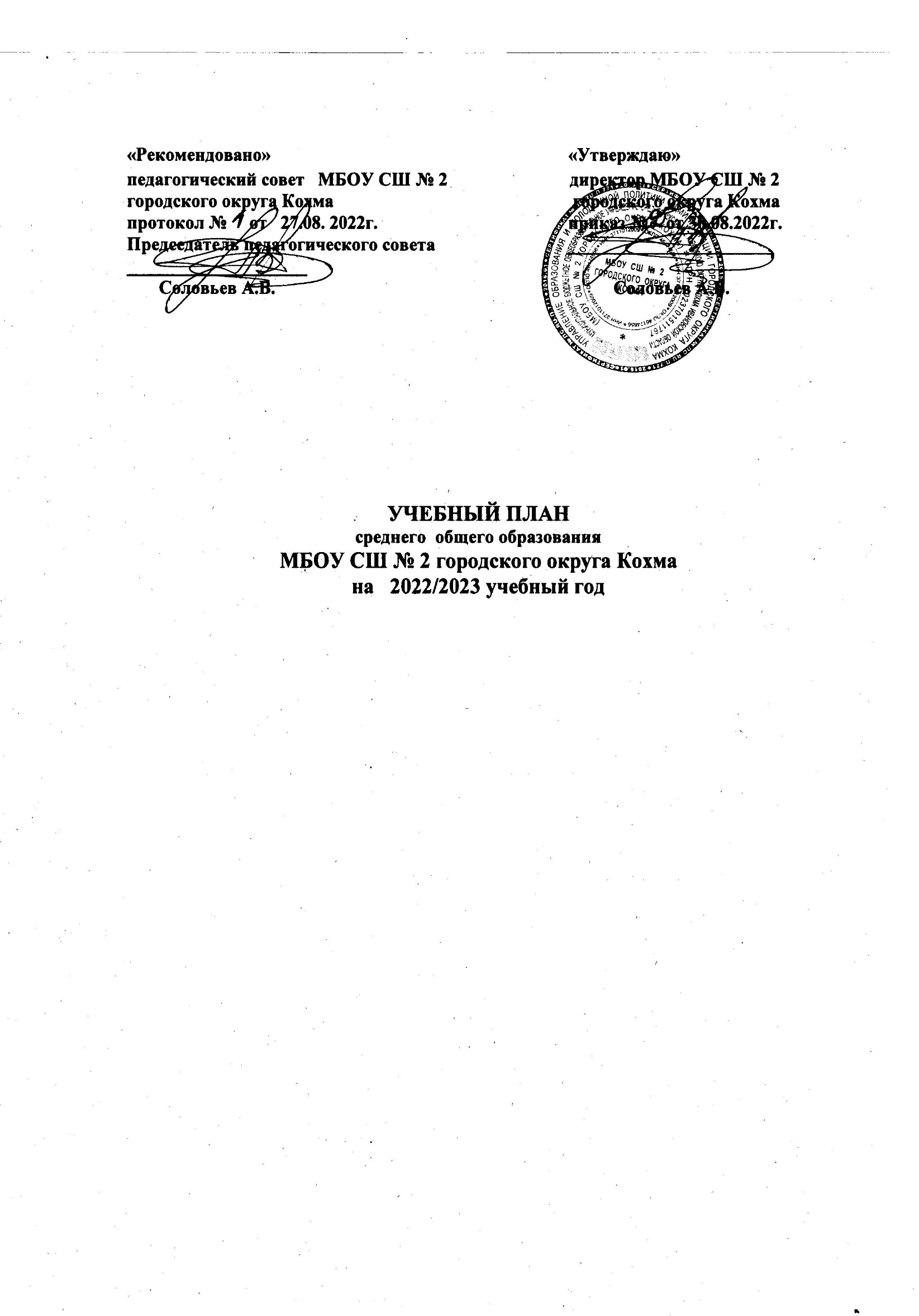             Учебный план МБОУ СШ №2  отражает организационно-педагогические условия, необходимые для достижения результатов освоения основной образовательной программы в соответствии с требованиями ФГОС СОО, организации образовательной деятельности, а также учебный план определяет состав и объем учебных предметов, курсов и их распределение по классам (годам) обучения. Количество часов учебных занятий можно определить после отбора содержания и составления тематического планирования.Учебный план – документ, который определяет перечень, трудоемкость, последовательность и распределение по периодам обучения учебных предметов, курсов, дисциплин (модулей), практики, иных видов учебной деятельности и, если иное не установлено настоящим Федеральным законом, формы промежуточной аттестации учащихся (п. 22 ст. 2 Федерального закона от 29.12.2012 г. № 273-ФЗ «Об образовании в Российской Федерации»).Учебный план среднего общего образования выступает в качестве одного из основных  механизмов реализации основной образовательной программы среднего общего образования.   Учебный план:- фиксирует максимальный объём учебной нагрузки учащихся при 5-ти дневной неделе обучения в старшей школе;- определяет перечень учебных предметов обязательной части и части, формируемой участниками образовательных отношений; время, отводимое на их освоение и организацию;- распределяет учебные предметы, курсы, дисциплины, практики и иные виды учебной деятельности по классам и учебным годам, соблюдая принцип преемственности;- определяет формы промежуточной аттестации учащихся;- предусматривает нормативный срок освоения основной образовательной программы среднего общего образования - 2 года;- количество учебных занятий за 2 года на одного обучающегося – не менее 2170 часов и не более 2590 часов.Учебный план  МБОУ СШ №2  составлен на основе следующих нормативных документов:Приказ Министерства образования и науки Российской Федерации от 17 мая 2012 года N 413 «Об утверждении федерального государственного образовательного стандарта среднего общего образования» (с изменениями на 29 июня 2017 года);Документ с изменениями, внесенными:Приказ Министерства образования и науки Российской Федерации «О внесении изменений в приказ Министерства образования и науки российской Федерации от 17 мая 2012 г. № 413 «Об утверждении федерального государственного образовательного стандарта среднего (полного) общего образования» от 29 декабря 2014 г. № 1645;Приказ Министерства образования и науки Российской Федерации «О внесении изменений в федеральный государственный образовательный стандарт среднего общего образования, утвержденный приказом Министерства образования и науки Российской Федерации от 17 мая 2012 г. № 413» от 31 декабря 2015 г. № 1578;Приказ Министерства образования и науки Российской Федерации от 29.06. 2017 г. № 613 «О внесении изменений в федеральный государственный образовательный стандарт среднего общего образования, утвержденный приказом Министерства образования и науки Российской Федерации от 17.05.2012г. № 413»– СанПиН 2.4.2.2821 – 10 «Санитарно-эпидемиологические требования к условиям и организации обучения в общеобразовательных учреждениях», постановление Главного государственного санитарного врача Российской Федерации от 29.12.2010г. № 189, зарегистрированным в Минюсте России 03.03.2011г., регистрационный номер 19993 с изменениями 2018 года;–  Примерная основная образовательная программа среднего общего образования (Одобрена решением федерального учебно-методического объединения по общему образованию (протокол от 28 июня 2016 №2/16-з) ;Основная образовательная программа среднего общего образования МБОУ СШ №2 , 2020 г.;Устав МБОУ СШ №2.Учебный план  школы содержит 11 (12) учебных предметов и предусматривать изучение не менее одного учебного предмета из каждой предметной области, определенной ФГОС. Общими для включения во все    учебные    планы    являются    учебные    предметы: «Русский    язык», «Литература», «Иностранный язык», «Математика: алгебра и начала математического анализа,  геометрия», «История», «Физическая культура», «Основы безопасности жизнедеятельности», «Астрономия». Образовательная организация может самостоятельно выделить часы в учебном плане на учебные предметы: Родной  язык (русский), «Родная  литература (русская)», перераспределив часы, выделяемые на учебный предмет «Литература».В учебном плане предусмотрено выполнение учащимися индивидуального проекта. Индивидуальный проект выполняется обучающимся самостоятельно под руководством учителя по выбранной теме в рамках одного или нескольких изучаемых учебных предметов, курсов в любой избранной области деятельности: познавательной, практической, учебно- исследовательской, социальной, художественно-творческой, иной. Индивидуальный проект выполняется обучающимся в течение одного года или двух лет в рамках учебного времени, специально отведенного учебным планом.МБОУ СШ №2 обеспечивает реализацию двух  учебных планов: технологический профиль и естественно-научный профиль. Технологический профиль ориентирован на производственную, инженерную и информационную сферы деятельности, поэтому в данном профиле для изучения на углубленном уровне выбираются учебные предметы и элективные курсы преимущественно из предметных областей «Математика и информатика» и «Естественные науки».Естественно-научный профиль ориентирует на такие сферы деятельности, как медицина, биотехнологии и др. В данном профиле для изучения на углубленном уровне выбираются учебные предметы и элективные курсы преимущественно из предметных областей «Математика и информатика» и «Естественные науки».В целях обеспечения индивидуальных потребностей обучающихся в учебный план включены элективные  курсы, обеспечивающие различные интересы обучающихся.Курсы «Практикум по русскому языку» и «Программирование», «Практикум по математике» выбраны как обязательные из предметов, изучаемых как  углубленно, так и для сдачи как обязательный на ГИА. Элективные курсы  «Биология» и «Обществознание» являются компенсирующими курсами,  не вошедшимися в обязательную часть  плана, но могут быть востребованы по окончании 11 класса.Учебный план технологического профиля на уровне среднего общего образования 2022-23 уч. год (ФГОС СОО)Учебный план естественно-научного  профиля  на уровне среднего общего образования 2022-23 уч. год (ФГОС СОО)                                            Формы промежуточной  аттестация       Освоение образовательных программ основного общего, среднего общего образования завершается обязательной итоговой аттестацией выпускников. Государственная итоговая аттестация выпускников 9-х и 11-х классов школы осуществляется в соответствии с Законом РФ «Об образовании в Российской Федерации», Порядком проведения  государственной итоговой аттестации по образовательным программам основного общего образования и среднего общего образования.ПредметнаяУчебный предметУровобластьень               Количество  часов в                              неделю               Количество  часов в                              неделю               Количество  часов в                              неделю               Количество  часов в                              неделю               Количество  часов в                              неделю               Количество  часов в                              неделю               Количество  часов в                              неделю               Количество  часов в                              неделю               Количество  часов в                              неделю               Количество  часов в                              неделю               Количество  часов в                              неделю               Количество  часов в                              неделю               Количество  часов в                              неделю               Количество  часов в                              неделю               Количество  часов в                              неделю           10 класс           10 класс           10 класс11 класс11 классРусский язык иРусский языкБ11литератураЛитератураБ22Родной язык и родная литература Родной язык (русский)11Математика иМатематикаУ66информатикаИнформатикаУ4       4ИностранныеИностранный языкБ33языкиЕстественныеАстрономияБ         1наукиФизикаУ45ХимияБ12Общественныенауки    ИсторияБ2        2ФизическаяФизическая культураБ33культура, экологияОсновыБ11и основыбезопасностибезопасностижизнедеятельностижизнедеятельностиИндивидуальный  проектИндивидуальный  проект2Всего:3130   Курсы по выбору   Курсы по выбору   Курсы по выбору   Курсы по выбору   Курсы по выбору   Курсы по выбору   Практикум по русскому языку   Практикум по русскому языку ЭК11 Биология Биология ЭК1        1ОбществознаниеОбществознание ЭК        11ПрограммированиеПрограммирование ЭК1Всего:3434ИТОГО за 2 года обучения при 5-тиИТОГО за 2 года обучения при 5-тидневной рабочей неделидневной рабочей неделиПредметная областьУчебный предметУровеньКоличествочасовКоличествочасов    10 класс11 классРусский язык илитератураРусский языкБ11Русский язык илитератураЛитератураБ22Родной язык и роднаялитература  Родной языкБ11Математика и информатикаМатематика: алгебра и начала математического анализа,геометрияУ66Математика и информатикаИнформатикаБ11Иностранные языкиИностранный языкБ33Иностранные языкиЕстественные наукиХимияУ55Естественные наукиБиологияУ33Естественные наукиФизикаБ22Естественные наукиАстрономияБ1Общественные наукиИсторияБ22Общественные наукиОбществознаниеБ11Физическая культура и основы безопасностижизнедеятельностиФизическая культураБ22Физическая культура и основы безопасностижизнедеятельностиОсновы безопасностижизнедеятельностиБ11Индивидуальный проект2Предметы и курсы по выборуПредметы и курсы по выборуПрактикум по русскому языкуПрактикум по математикеЭКЭК122Предметы и курсы по выбору 343410 клРусский язык Тестовая работаЛитератураСочинениеИностранный языкТестовая работаМатематикаТестовая работаИнформатика и ИКТТестовая работаИстория Тестовая работаОбществознание Тестовая работаФизикаТестовая работаХимияТестовая работаБиологияТестовая работаОБЖТестовая работаФизическая культураЗачет Проектная деятельностьПроектная работа